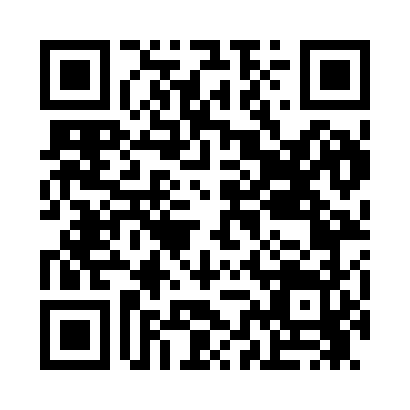 Prayer times for Park Rapids, Minnesota, USAMon 1 Jul 2024 - Wed 31 Jul 2024High Latitude Method: Angle Based RulePrayer Calculation Method: Islamic Society of North AmericaAsar Calculation Method: ShafiPrayer times provided by https://www.salahtimes.comDateDayFajrSunriseDhuhrAsrMaghribIsha1Mon3:275:301:245:379:1811:212Tue3:275:311:245:379:1811:213Wed3:285:311:255:379:1811:214Thu3:285:321:255:379:1711:215Fri3:295:331:255:379:1711:216Sat3:305:331:255:379:1711:207Sun3:315:341:255:379:1611:198Mon3:325:351:255:379:1611:189Tue3:345:361:265:379:1511:1710Wed3:355:371:265:379:1411:1511Thu3:375:381:265:379:1411:1412Fri3:395:391:265:379:1311:1313Sat3:405:391:265:369:1211:1114Sun3:425:401:265:369:1211:1015Mon3:445:411:265:369:1111:0816Tue3:455:421:265:369:1011:0717Wed3:475:431:265:369:0911:0518Thu3:495:451:275:359:0811:0319Fri3:515:461:275:359:0711:0220Sat3:525:471:275:359:0611:0021Sun3:545:481:275:359:0510:5822Mon3:565:491:275:349:0410:5623Tue3:585:501:275:349:0310:5524Wed4:005:511:275:339:0210:5325Thu4:025:521:275:339:0110:5126Fri4:045:531:275:339:0010:4927Sat4:055:551:275:328:5810:4728Sun4:075:561:275:328:5710:4529Mon4:095:571:275:318:5610:4330Tue4:115:581:275:318:5410:4131Wed4:135:591:275:308:5310:39